٨Membership Form-Anna Lind- 2019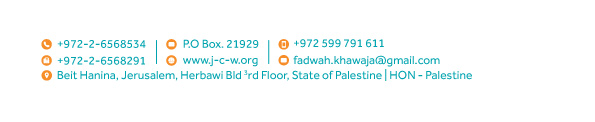 Date29/7/2020Full Name of OrganizationThe educational care and community rehabilting Certificate Number1205Year Of Establishment 2019CountryPalestineLocation Middle eastAddressGaza strip-rafah-talk alsultan-markham st.Phone Number59552600900972Email AddressAecrs.projects@gmail.comwebsiteWithoutFace book pagehttps://www.facebook.com/AMKHALEEL123Field of Work /SectorEducationTarget Group Educational institution and school 6-27 yearNumber Of Volunteers 30Contact PersonPositionMANAGERMain Objectives1. Contribute to raising the quality of education through the adoption of national plans and strategies developed in partnership with the relevant official authorities by employing technology and keeping pace with global scientific development and infrastructure development for Palestinian education institutions. 2. Implementing plans, programs and projects that contribute to providing quality, fair and comprehensive education and enhancing educational opportunities for Palestinian students in partnership with the relevant official authorities 3. Activating societal rehabilitation programs based on education4. Activate awareness and capacity development programs to enhance the participation of Palestinian society groups in developing the educational process and community development through innovative and sustainable solutions.